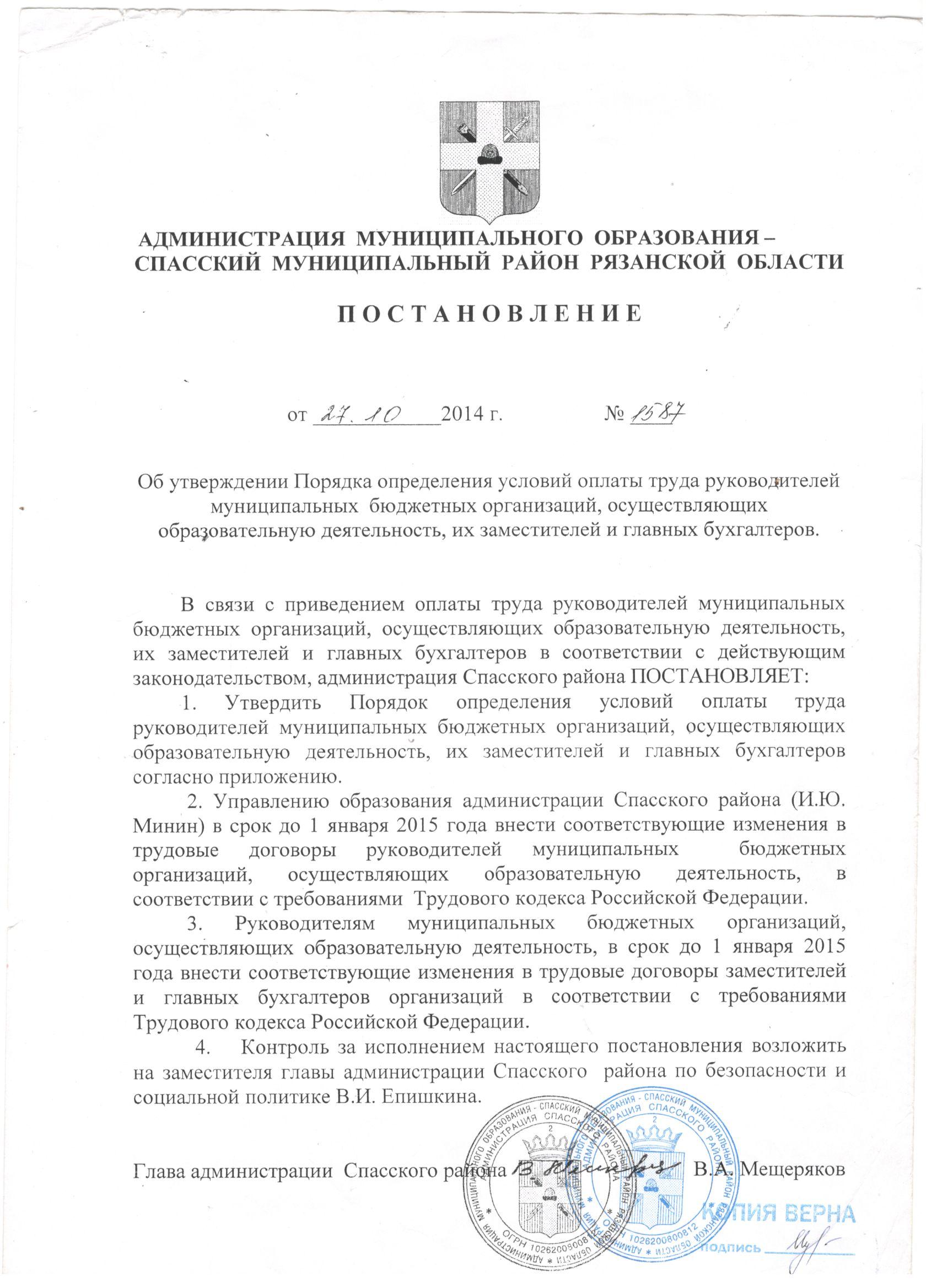 Приложение к постановлению                                                                                              администрации Спасского района                                                                             от  27.10.2014 г. № 1587Порядок определения условий оплаты труда руководителей муниципальных бюджетных организаций, осуществляющих образовательную деятельность, их заместителей и главных бухгалтеров.1. Настоящий Порядок определяет условия оплаты труда руководителей муниципальных бюджетных общеобразовательных  организаций,  дошкольных организаций и организаций дополнительного образования детей (далее – организации), их заместителей и главных бухгалтеров.2. Заработная плата руководителей организаций, их заместителей и главных бухгалтеров организаций состоит из  должностного оклада,  повышающих коэффициентов к должностному окладу,  выплат компенсационного и стимулирующего характера.Заработная плата руководящего состава Учреждения зависит от сложности, количества, качества и условий выполняемой работы. 3. Условия оплаты труда устанавливаются в трудовом договоре, заключаемом:с руководителем организации – управлением образования администрации Спасского района (далее – управление), в соответствии с типовой формой трудового договора, утвержденной постановлением Правительства Российской Федерации от 12 апреля . № 329 «О типовой форме трудового договора с руководителем государственного (муниципального) учреждения»;с заместителями руководителей учреждений и главными    бухгалтерами – руководителями организаций с учетом условий оплаты труда, установленных настоящим порядком.4. Обеспечение расходов  на выплату руководящему составу, указанному в пункте 2 настоящего Порядка, заработной платы (в том числе премирование), а также средней заработной платы (среднего заработка) во всех случаях ее выплаты, указанных в трудовом законодательстве, иных нормативных правовых актах, содержащих нормы трудового права, трудовом договоре (в том числе в случаях выплаты средней заработной платы (среднего заработка) после увольнения работника) осуществляется за счет бюджетных ассигнований Учреждения. 5. Должностные оклады руководителей организаций устанавливаются в кратном отношении к среднему минимальному должностному окладу (ставке) работников организации, относящихся к основному персоналу, в зависимости от сложности труда, в том числе с учетом масштаба управления и особенностей деятельности и значимости организаций (Приложения № 1, № 2, № 3  к настоящему Порядку)6. Должностные оклады заместителей руководителей, главных бухгалтеров устанавливаются на 20 процентов ниже должностных окладов руководителей организаций.При этом средняя заработная плата заместителей руководителей и главных бухгалтеров не может превышать среднюю заработную плату руководителей организаций.7. Предельный уровень соотношения средней заработной платы руководителей и средней заработной платы работников организаций устанавливается в кратности от 1 до 5. (Приложение № 4 к настоящему Порядку)8. Соотношение средней заработной платы руководителей и средней заработной платы работников организаций, формируемых за счет всех финансовых источников, рассчитывается за отчетный календарный год.Определение размера средней заработной платы работников организаций осуществляется в соответствии с методикой, используемой при определении средней заработной платы работников для целей статистического наблюдения, утвержденной федеральным органом исполнительной власти, осуществляющим функции по выработке государственной политики и нормативно-правовому регулированию в сфере официального статистического учета. 9. Руководителям организаций, их заместителям и главным бухгалтерам устанавливаются выплаты стимулирующего характера (ежемесячные, по итогам работы за определенный период (учебный год) и единовременные) и компенсационного характера.10. Выплаты компенсационного характера устанавливаются для руководителей организаций, их заместителей и главных бухгалтеров в процентах к должностным окладам или в абсолютных размерах, если иное не установлено законодательством Российской Федерации и Рязанской области.11. Руководителям организаций устанавливается повышающий коэффициент к должностному окладу:- за работу в образовательных учреждениях, расположенных в сельской местности 0,25;- за обеспечение образовательного процесса гимназии 0,15;  - повышающий коэффициент к должностному окладу за выслугу лет:    до 5 лет – 0,05;    от 5 лет до 10 лет – 0,10;    от 10 лет до 15 лет – 0,15;    свыше 15 лет – 0,20.- персональный повышающий коэффициент до 2,0.Решение об установлении персонального повышающего коэффициента к должностному окладу  и его размерах в отношении конкретного  руководителя   принимается начальником управления образования администрации Спасского района.12. Руководителям организаций устанавливаются следующие выплаты стимулирующего характера (ежемесячные):- за качество выполняемых работ (на основе разработанных показателей, позволяющих оценить результативность и качество работы). (Приложения № 5, № 6, № 7 к настоящему Порядку).- за имеющиеся награды: государственные награды (в том числе «Заслуженный учитель» и «Заслуженный преподаватель» СССР, Российской Федерации и союзных республик, входивших в состав СССР) в размере 2000 рублей; ведомственные награды в размере 1500 рублей;грамота министерства образования Рязанской области в размере 1000 рублей; Почетная грамота управления образования администрации Спасского района в размере 500 рублей.13. Премирование руководителей организаций за определенный период (учебный год) осуществляется с учетом результатов деятельности организаций на основании критериев и целевых показателей эффективности работы организаций и их руководителей. (Приложение № 8 к настоящему Порядку).14. Заместителям руководителей организаций  устанавливается повышающий коэффициент к должностному окладу:- за работу в образовательных учреждениях, расположенных в сельской местности 0,25;- за обеспечение образовательного процесса гимназии  0,15;- повышающий коэффициент к должностному окладу за выслугу лет.    до 5 лет – 0,05;    от 5 лет до 10 лет – 0,10;    от 10 лет до 15 лет – 0,15;    свыше 15 лет – 0,20.- персональный повышающий коэффициент до 2,0.Решение об установлении персонального повышающего коэффициента к должностному окладу  и его размерах в отношении конкретного  заместителя руководителя  организации  принимается руководителем организации по согласованию с управлением образования администрации Спасского района.15. Главным бухгалтерам организаций устанавливается повышающий коэффициент к должностному окладу:- повышающий коэффициент к должностному окладу за выслугу лет.    до 5 лет – 0,05;    от 5 лет до 10 лет – 0,10;    от 10 лет до 15 лет – 0,15;    свыше 15 лет – 0,20.- персональный повышающий коэффициент до 2,0.Решение об установлении персонального повышающего коэффициента к должностному окладу  и его размерах в отношении конкретного  главного бухгалтера  организации  принимается руководителем организации по согласованию с управлением образования администрации Спасского района.16. Заместителям руководителей и главным бухгалтерам организаций за работу в особых условиях труда или условиях, отклоняющихся от нормальных, могут устанавливаться следующие выплаты компенсационного характера: - выплаты при выполнении работ различной квалификации;- доплата за совмещение профессий (должностей);- доплата за расширение зон обслуживания;- доплата за увеличение объема работы или исполнение обязанностей временно отсутствующего работника без освобождения от работы, определенной трудовым договором;- повышенная оплата за работу в выходные и нерабочие праздничные дни;Доплата за совмещение профессий (должностей) устанавливается работнику при совмещении им профессий (должностей). Размер доплаты и срок, на который она устанавливается, определяется по соглашению сторон трудового договора с учетом содержания и (или) объема дополнительной работы.Доплата за расширение зон обслуживания устанавливается работнику при расширении зон обслуживания. Размер доплаты и срок, на который она устанавливается, определяются по соглашению сторон трудового договора с учетом содержания и (или) объема дополнительной работы.Доплата за увеличение объема работы или исполнение обязанностей временно отсутствующего работника без освобождения от работы, определенной трудовым договором, устанавливается работнику в случае увеличения установленного ему объема работы или возложения на него обязанностей временно отсутствующего работника без освобождения от работы, определенной трудовым договором. Размер доплаты и срок, на который она устанавливается, определяется по соглашению сторон трудового договора с учетом содержания и (или) объема дополнительной работы.Доплата за работу в выходные и нерабочие праздничные дни производится работникам, привлекавшимся к работе в выходные и нерабочие праздничные дни.Работа в выходной или нерабочий праздничный день оплачивается не менее чем в двойном размере:заместителям руководителей и главным бухгалтерам организации, получающим должностной оклад - в размере не менее одинарной дневной или часовой ставки (части должностного оклада за день или час работы) сверх должностного оклада, если работа в выходной или нерабочий праздничный день производилась в пределах месячной нормы рабочего времени, и в размере не менее двойной дневной или часовой ставки (части должностного оклада за день или час работы) сверх должностного оклада, если работа производилась сверх месячной нормы рабочего времени.Конкретные размеры оплаты за работу в выходной или нерабочий праздничный день могут устанавливаться коллективным договором, локальным нормативным актом, принимаемым с учетом мнения представительного органа работников, трудовым договором.17. Заместителям руководителя и главным бухгалтерам организаций устанавливаются следующие выплаты стимулирующего характера (ежемесячные): - за качество выполняемых работ (устанавливаются руководителями организаций на основе разработанных  критериев, позволяющих оценить результативность и качество работы, с учетом показателей оценки эффективности работы, установленных постановлением администрации Спасского района от 03.08.2011 г. № 695);- за  имеющиеся награды:государственные награды (в том числе «Заслуженный учитель» и «Заслуженный преподаватель» СССР, Российской Федерации и союзных республик, входивших в состав СССР) в размере 2000 рублей; ведомственные награды в размере 1500 рублей;грамота министерства образования Рязанской области в размере 1000 рублей; Почетная грамота управления образования администрации Спасского района в размере 500 рублей.18. Премирование заместителей руководителя и главных бухгалтеров организаций за определенный период (учебный год) осуществляется на основании показателей и критериев эффективности их деятельности, устанавливаемых руководителем организации, с учетом показателей оценки эффективности работы, установленных постановлением администрации Спасского района от 03.08.2011 г. № 695);19. В случае если руководитель организации, его заместитель и главный бухгалтер имеют право на установление стимулирующих выплат одновременно по нескольким основаниям, как имеющие ученую степень и почетное звание, то стимулирующая выплата производится по одному из оснований, имеющему большее значение.20. Единовременные премии могут выплачиваться к юбилейным, праздничным датам, в связи с присуждением почетных званий, с награждением государственными и ведомственными наградами, выходом на пенсию, в следующих размерах:- руководителям организаций – не более 5 000 рублей;- заместителям руководителей и главному бухгалтеру организации– не более 3 000 рублей.   21. Для осуществления выплат стимулирующего характера руководителям организаций, их заместителям и главным бухгалтерам создается премиальный фонд в размере, не превышающем 5% фонда оплаты труда, а также средств от приносящей доход деятельности, направленных на оплату труда работников.   Конкретный размер премиального фонда на выплаты стимулирующего характера руководителям организаций, их заместителям и главным бухгалтерам устанавливается распоряжением администрации Спасского района.Размер выплат стимулирующего характера руководителям организаций (за качество выполняемых работ, премирование за определенный период (учебный год)) определяется исходя из суммы набранных ими баллов и цены одного балла.Цена одного балла устанавливается как частное от деления общего объема бюджетных ассигнований по каждому виду организации, предусмотренных на премиальные выплаты руководителям организаций, исходя из расчетного периода, на максимальную сумму баллов, которую могут набрать руководители организаций в соответствии с показателями эффективности их деятельности.Выплаты стимулирующего характера руководителям организаций (за качество выполняемых работ, премирование за определенный период (учебный год)) производятся на основании приказа управления образования администрации Спасского района.Выплаты стимулирующего характера заместителям руководителей организаций и главным бухгалтерам (за качество выполняемых работ, премирование за определенный период (учебный год)) производятся руководителями организаций по согласованию с управлением образования администрации Спасского района.22. В случае наложения дисциплинарного взыскания на руководителя организации, его заместителя и главного бухгалтера, а также совершения указанными должностными лицами грубых нарушений трудовой дисциплины, снижения показателей эффективности деятельности организации может быть принято решение о временном лишении таких должностных лиц стимулирующих выплат полностью или частично. 23. Материальная помощь руководителям организаций, их заместителям и главным бухгалтерам может выплачиваться в размере не более 10 000 рублей на основании их личных заявлений при стихийном бедствии и чрезвычайной ситуации; несчастном случае, краже, пожаре, тяжелом материальном положении или заболевании работника; тяжелом заболевании или смерти близкого родственника работника; рождении ребенка; вступлении в брак и других случаях. В случае смерти работника материальная помощь оказывается его близким родственникам.Выплата материальной помощи руководителям организаций производится на основании приказа управления образования администрации Спасского района.Выплата материальной помощи заместителям руководителей организаций и главным бухгалтерам производится руководителями организаций по согласованию с управлением образования администрации Спасского района.Выплата материальной помощи производится в пределах фонда оплаты труда.24. Решение о лишении ежемесячной стимулирующей выплаты за качество выполняемых работ, премии за определенный период (учебный год) полностью или частично, о выплате единовременных премий в отношении руководителей организаций принимаются руководителем управления образования администрации Спасского района.Приложение № 1                                                                                                         к ПорядкуКритерииустановления должностных окладов руководителей организаций, осуществляющих образовательную деятельность, в зависимости от сложности туда руководителей, в том числе с учетом масштаба управления и особенностей деятельности и значимости этих организаций.Приложение № 2                                                                                                         к ПорядкуКритерииустановления должностных окладов руководителей организаций, осуществляющих образовательную деятельность, в зависимости от сложности туда руководителей, в том числе с учетом масштаба управления и особенностей деятельности и значимости этих организаций.Приложение № 3                                                                                                         к ПорядкуКритерииустановления должностных окладов руководителей организаций, осуществляющих образовательную деятельность, в зависимости от сложности туда руководителей, в том числе с учетом масштаба управления и особенностей деятельности и значимости этих организаций.Приложение № 4                                                                                                       к ПорядкуДолжностные оклады руководителей, предельный уровень средней заработной платы руководителя, соотношение средней заработной платы руководителя и средней заработной платы  работников  организаций, осуществляющих образовательную деятельность.Приложение № 5                                                                                                         к ПорядкуПоказателидля выплат стимулирующего характера руководителям муниципальных образовательных организацийКачество и общедоступность общего образования в учреждении:А)  достижение учащимися более высоких показателей успеваемости в сравнении с предыдущим периодом - до 3 баллов Б)  результаты методической деятельности призовые места в конкурсах, конференциях) - до 3 балловВ) участие в инновационной деятельности, ведение экспериментальной работы, разработка и внедрение авторских программ, выполнение программ углубленного и расширенного изучения предметов - до 3 балловГ) процент (отсутствие) обучающихся в возрасте до 15 лет не получивших основного общего образования в данном образовательном учреждении  - до 3 баллов2.Создание условий для осуществления учебно-воспитательного процесса:А) материально-техническая, ресурсная обеспеченность учебно-воспитательного процесса, в том числе за счет внебюджетных средств (учебное оборудование, информационно-методическое обеспечение образовательного процесса, соответствие всем требованиям санитарных норм и норм безопасности) - до 3 балловБ) обеспечение комфортных санитарно-бытовых условий (наличие оборудованных гардеробов, туалетов, мест личной гигиены, соблюдение температурного режима, светового режима, режима подачи питьевой воды и т.д.) - до 3 балловВ) обеспечение выполнения требований охраны труда среди учащихся, работников - до 3 баллов. Отсутствие несчастных случаев – 1 балл, наличие минус 1 балл.3. Кадровые ресурсы учреждения:А) укомплектованность педагогическими кадрами, их качественный состав;Б) развитие педагогического творчества (участие педагогов и руководителей в научно-исследовательской, опытно-экспериментальной работе, конкурсах, конференциях);В) стабильность педагогического коллектива, привлечение и сохранение молодых специалистов - в целом до 5 баллов.4. Социальный критерий:А) отсутствие отчислений из учреждений в 1-9 классах, сохранение контингента в 10-11 классах - 3 баллаБ) организация различных форм внеклассной и внешкольной работы - до 3 балловВ) снижение количества учащихся, состоящих на учете в комиссии по делам несовершеннолетних, отсутствие преступление и правонарушений, совершенных учащимися - до 3 балловГ)   организация каникулярного отдыха учащихся, совершенствование форм и содержания отдыха и оздоровления детей и подростков - до 3 баллов5. Эффективность управленческой деятельности:А) исполнительская дисциплина (качественное ведение документации, своевременное предоставление материалов и др.)  - до 3 балловБ) отсутствие обоснованных обращений граждан по поводу конфликтных ситуаций и уровень решения конфликтных ситуаций - 2 баллаВ) обеспечение общественно-государственного характера управления в учреждении (деятельность органов самоуправления, управляющих и попечительских советов и др.) до 3 балловГ) взаимодействие с филиалами – до 3 балловД) организация оказания платных услуг  - до 3 баллов6. Сохранение здоровья учащихся в учреждении:А) организация обеспечения учащихся горячим питанием - до 3 балловБ) организация и проведение мероприятий, способствующих сохранению и восстановлению психического и физического здоровья учащихся (праздники здоровья, спартакиады, дни здоровья, туристические походы, военно-полевые сборы и т.п.)  - до 3 баллов                                                                                                                   Приложение № 6                                                                                                        к ПорядкуПоказателидля выплат стимулирующего характера руководителям дошкольных образовательных учрежденийКачество и общедоступность общего образования и воспитания в учреждении:А) общие показатели дошкольников в усвоении содержания программного материала на по результатам внутрисадовского мониторинга: диагностирование, тестирование, промежуточный, итоговый – до 3 баллов  Б) наличие участников конкурсов, конференций, победителей других мероприятий разных уровней – до 3 баллов 	  	В)  результаты методической деятельности, участие и призовые места в конкурсах и конференциях,  других мероприятиях – до 3 баллов    Г) участие в инновационной деятельности, ведение экспериментальной работы, разработка и внедрение авторских программ - до 3 баллов 2. Создание условий для осуществления учебно-воспитательного процесса:А) материально-техническая, ресурсная обеспеченность учебно-воспитательного процесса,  в том числе за счет внебюджетных средств  (ученое оборудование, информационно-методическое обеспечение образовательного процесса, соответствие всем требованиям санитарных норм и норм безопасности – до 3 баллов Б) обеспечение санитарно-гигиенических условий процесса обучения, температурный, световой режим, режим подачи питьевой воды и т.д.) - до 3 баллов В) обеспечение комфортных санитарно-бытовых условий (наличие групповых помещений, туалетов, спален, мест личной гигиены, моечных, раздевалок) - до 3 баллов Г) обеспечение выполнения требований пожарной и электробезопасности, охраны труда, выполнение необходимых объемов текущего и капитального ремонта, исполнение предписаний проверяющих органов по соответствующим направлениям – до 3 баллов Д) эстетические условия ДОУ, групп, кабинетов, наличие ограждения и состояния присадовской территории,  прогулочных и спортивных площадок, построек различного вида  - до 3 баллов 3. Кадровые ресурсы учреждения:А) укомплектованность педагогическими кадрами, их качественный состав;Б) развитие педагогического творчества (участие педагогов и руководителей в научно-исследовательской, опытно-экспериментальной работе, конкурсах, конференциях);В) стабильность педагогического коллектива, привлечение молодых специалистов - в целом до 5 баллов 4. Социальный критерий:А) отсутствие текучести детей без уважительной причины из ДОУ, сохранение детского контингента – до 3 баллов Б) организация различных форм дополнительного образования для детей – до 3 баллов В) организация работы по снижению социально-неблагополучных семей – до 3 баллов.5. Эффективность управленческой деятельности:А) обеспечение государственно-общественного характера управления в учреждении (деятельность органов самоуправления, управляющих или попечительских советов и др.). - до 3 баллов Б) исполнительская дисциплина (качественное ведение документации,  отсутствие нарушений действующих регламентов, инструкций, правил по подготовке, ведению, хранению служебных документов, своевременное предоставление материалов и др.)  - до 3 баллов В) отсутствие обоснованных обращений граждан по поводу конфликтных ситуаций и уровень решения конфликтных ситуаций – до 2 баллов Г) оказание платных услуг  - до 3 баллов Д ) отсутствие задолженности по родительской плате – 3 балла6. Сохранение здоровья воспитанников в учреждении:А) организация обеспечения детей сбалансированным 4-х разовым питанием в соответствии  с нормами СаНПиНа – до 3 баллов Б) организация и проведение закаливающих мероприятий по сезону, направленных на снижение заболевание детей – до 3 баллов В) организация и проведение профилактических медосмотров, направленных на раннее выявление заболевания – до 3 баллов                                                                                                                    Приложение № 7                                                                                                         к ПорядкуПоказателидля выплат стимулирующего характера руководителям учреждений дополнительного образования детей1. Качество и общедоступность образования в учреждении дополнительного образования детей:А) охват дополнительным образованием детей в районе – до 3 баллов Б) наличие  призеров конкурсов, соревнований разных уровней – до 3 баллов В)  организация и проведение конкурсных мероприятий в районе – до 3 баллов Г)  результаты методической деятельности (призовые места в      конкурсах, конференциях и т.д.) – до 3 баллов Д) организация работы  по поддержке талантливых и одаренных детей – до 3 баллов 2. Создание  условий для   осуществления   учебно-воспитательного процесса:А) ресурсное обеспечение  учебно-воспитательного процесса, в том числе за счет внебюджетных средств (материально-техническая база, оборудование, информационно-методическое обеспечение образовательного процесса, соответствие требованиям санитарных норм и норм безопасности и т.д.) – до 3 баллов Б) обеспечение санитарно-гигиенических условий процесса обучения (температурный, световой режим, режим  подачи питьевой воды и т.д.) – до 3 баллов В) обеспечение комфортных санитарно-бытовых условий (наличие оборудованных гардеробов, душевых, туалетов, мест  личной гигиены и т.д.) – до 3 баллов Г) обеспечение выполнения требований пожарной и электробезопасности, охраны труда, выполнение необходимых объемов текущего и капитального ремонта – до 3 баллов Д) эстетические условия, оформление учреждения дополнительного образования детей, помещений для занятий, наличие ограждения и состояние  территории  вокруг учреждения – до 3 баллов 3. Кадровый потенциал учреждения:А) укомплектованность педагогическими  кадрами,   их качественный состав; Б) развитие педагогического творчества (участие педагогов и руководителей в научно-исследовательской, опытно-экспериментальной   работе, конкурсах, конференциях); В) стабильность педагогического коллектива, работа по привлечению молодых специалистов – в целом до 5 баллов 4. Социальный критерий:А) сохранность контингента – до 3 баллов Б) вовлечение  детей среднего и старшего школьного возраста – до 3 баллов В) доля  обучающихся  из  семей, находящихся в трудной жизненной ситуации и их охват – до 3 баллов Г) уровень организации каникулярного отдыха обучающихся, совершенствование форм и содержания отдыха и оздоровления детей и подростков – до 3 баллов 5. Эффективность  управленческой деятельности:А) обеспечение государственно-общественного характера управления в учреждении (деятельность органов самоуправления, управляющих или попечительских советов и др.) – до 3 баллов Б) исполнительская дисциплина (качественное ведение документации,     своевременное предоставление материалов и др.) – до 3 баллов В) отсутствие обоснованных обращений граждан по поводу конфликтных ситуаций, уровень их решения – до 2 баллов Г) оказание платных услуг – до 3 баллов6.Сохранение и укрепление здоровья обучающихся, формирование  безопасного образа жизни:А) организация и проведение мероприятий, способствующих сохранению и восстановлению психического и  физического здоровья обучающихся (праздники здоровья, спартакиады, дни здоровья, туристические походы, военно-полевые сборы и т.п.) – до 3 баллов В) охват детей с ограниченными возможностями здоровья – до 3 баллов                                                                                                                                  Приложение № 8                                                                                                         к ПорядкуПоказатели эффективности деятельности руководителя образовательного учреждения муниципального образования – Спасский муниципальный район Рязанской области.№ п/пНаименование организации, осуществляющей образовательную деятельностьКритерииКритерииРазмер должностного оклада(руб.)№ п/пНаименование организации, осуществляющей образовательную деятельностьЧисленность обучающихся (чел.)Кратность для определения окладов руководителей от среднего минимального должностного оклада (ставки) работников организации, которые относятся к основному персоналуРазмер должностного оклада(руб.)123451.Общеобразовательные организациисвыше 5009306001.Общеобразовательные организацииот 300 до 5007252001.Общеобразовательные организацииот 200 до 3005,8223301.Общеобразовательные организацииот 100 до 200       (с наличием филиалов)5,7199501.Общеобразовательные организацииот 50 до 100         (с наличием филиалов)5,5193601.Общеобразовательные организацииот 60-2005,4189001.Общеобразовательные организациидо  60517800№ п/пНаименование организации, осуществляющей образовательную деятельностьКритерииКритерииРазмер должностного оклада(руб.)№ п/пНаименование организации, осуществляющей образовательную деятельностьЧисленность обучающихся (чел.)Кратность для определения окладов руководителей от среднего минимального должностного оклада (ставки) работников организации, которые относятся к основному персоналуРазмер должностного оклада(руб.)123451.Дошкольные образовательные организациисвыше 2004,9249901.Дошкольные образовательные организацииот 80 до 2004,3219301.Дошкольные образовательные организацииот 50 до 803,8193801.Дошкольные образовательные организацииот 30 до 50      3,5178501.Дошкольные образовательные организациидо 30315300№ п/пНаименование организации, осуществляющей образовательную деятельностьКритерииКритерииРазмер должностного оклада(руб.)№ п/пНаименование организации, осуществляющей образовательную деятельностьЧисленность обучающихся (чел.)Кратность для определения окладов руководителей от среднего минимального должностного оклада (ставки) работников организации, которые относятся к основному персоналуРазмер должностного оклада(руб.)123451.Учреждения дополнительного образования детейсвыше 5003,317116№ п/пНаименование организаций, осуществляющих образовательную деятельностьРазмер должностногооклада руководителя(руб.)Предельный уровень средней заработной платы руководителя организаций(руб.)Соотношение средней заработной платы руководителя и средней заработной платы  работников  1МБОУ "Спасская СОШ" 30600485503,12МБОУ " Спасская гимназия"25200475302,53МБОУ  "Ижевская СОШ им.К.Э. Циолковского"22330473682,34МБОУ  "Городковическая СШ"18900449742,65МБОУ "Кирицкая СШ"22330458162,26МБОУ  «Веретьинская сш»17800402002,67МБОУ "Троицкая СОШ"18900428302,28 МБОУ "Исадская СОШ"19360443252,19МБОУ  "Старокиструсская СШ"19360447132,810МБОУ "Перкинская СШ»19950450252,311МБОУ  «Выжелесская ООШ»17800403183,012МБОУ  "Панинская ООШ"17800403412,313МБДОУ «Спасский детский сад № 1»24990382902,814МБДОУ детский сад «Малыш»  21930343303,015МБДОУ детский сад «Солнышко»   21930378302,917МБДОУ детский сад № 2 с.Ижевское17850355123,218МБДОУ детский сад с. Выжелес.15300308252,819МБДОУ детский сад «Золотой петушок»17850358122,420МБДОУ детский сад «Сказка»17850337122,921МБДОУ детский сад «Теремок»17850382123,422МБДОУ детский сад  «Светлячок»19380397252,823МБОУ ДОД ЦДОД «Центр детского творчества и спорта»17176402463,4№ п/ппоказатели (критерии деятельности)Способ оцениваниямаксимальное количество баллов1. Соответствие деятельности ОУ требованиям законодательства в сфере образования (отсутствие предписаний надзорных органов, жалоб) (максимальное количество 5 баллов)1. Соответствие деятельности ОУ требованиям законодательства в сфере образования (отсутствие предписаний надзорных органов, жалоб) (максимальное количество 5 баллов)1. Соответствие деятельности ОУ требованиям законодательства в сфере образования (отсутствие предписаний надзорных органов, жалоб) (максимальное количество 5 баллов)1. Соответствие деятельности ОУ требованиям законодательства в сфере образования (отсутствие предписаний надзорных органов, жалоб) (максимальное количество 5 баллов)1.1.Благоприятный психологический климат в коллективе (стабильный коллектив, отсутствие обоснованных жалоб со стороны педагогов, родителей, обучающихся)Наличие обоснованных жалоб со стороны педагогов, родителей, обучающихся – (-1 балл за каждую)31.2.Отсутствие предписаний надзорных органов.Наличие предписаний - (-1 балл за каждую)32. Функционирование системы государственно-общественного управления. (максимальное количество 7 баллов)2. Функционирование системы государственно-общественного управления. (максимальное количество 7 баллов)2. Функционирование системы государственно-общественного управления. (максимальное количество 7 баллов)2. Функционирование системы государственно-общественного управления. (максимальное количество 7 баллов)2.1.Публичная отчетностьНаличие публичного доклада о деятельности учреждения за год22.2.Инвестиционная привлекательность (привлечение внебюджетных средств)Доля внебюджетных средств от общей суммы финансирования МОУ – 0,2 балла за каждые 10%23. Удовлетворенность населения качеством предоставляемых  образовательных услуг дополнительного образования (максимальное количество  5 баллов)3. Удовлетворенность населения качеством предоставляемых  образовательных услуг дополнительного образования (максимальное количество  5 баллов)3. Удовлетворенность населения качеством предоставляемых  образовательных услуг дополнительного образования (максимальное количество  5 баллов)3. Удовлетворенность населения качеством предоставляемых  образовательных услуг дополнительного образования (максимальное количество  5 баллов)3.1.Многообразие системы дополнительного образования муниципального образовательного учрежденияЗа каждое направление (по лицензии) – 1 балл 3.2.Проведение мониторинга удовлетворенностивыявление степени удовлетворенности:высокое – 2 балласреднее – 1 баллнизкое – 0 баллов4. Информационная открытость (сайт ОУ, размещение протоколов комиссии по распределению стимулирующего фонда на сайте, участие в процедурах независимой оценки качества образования) (максимальное количество  6  баллов)4. Информационная открытость (сайт ОУ, размещение протоколов комиссии по распределению стимулирующего фонда на сайте, участие в процедурах независимой оценки качества образования) (максимальное количество  6  баллов)4. Информационная открытость (сайт ОУ, размещение протоколов комиссии по распределению стимулирующего фонда на сайте, участие в процедурах независимой оценки качества образования) (максимальное количество  6  баллов)4. Информационная открытость (сайт ОУ, размещение протоколов комиссии по распределению стимулирующего фонда на сайте, участие в процедурах независимой оценки качества образования) (максимальное количество  6  баллов)4.1.Наличие регулярно обновляемого сайта муниципального образовательного учрежденияНаличие сайта – 1 балл;Своевременное обновление информации, размещаемой на сайте – 1 балл;Соответствие информации, размещаемой на сайте, требованиям законодательства – 1 балл35. Реализация мероприятий по профилактике правонарушений у несовершеннолетних (максимальное количество  2  баллов).5. Реализация мероприятий по профилактике правонарушений у несовершеннолетних (максимальное количество  2  баллов).5. Реализация мероприятий по профилактике правонарушений у несовершеннолетних (максимальное количество  2  баллов).5. Реализация мероприятий по профилактике правонарушений у несовершеннолетних (максимальное количество  2  баллов).5.1. Динамика числа учащихся, поставленных на учет в комиссии по делам несовершеннолетнихОтсутствие стоящих на учете – 2 балла;Снижение по сравнению с предыдущим периодом – 1 балл; повышение – (-1 балл26. Кадровые ресурсы учреждения (максимальное количество  11  баллов).6. Кадровые ресурсы учреждения (максимальное количество  11  баллов).6. Кадровые ресурсы учреждения (максимальное количество  11  баллов).6. Кадровые ресурсы учреждения (максимальное количество  11  баллов).6.1.Кадровое обеспечение: Укомплектованность педагогическими кадрамиВ соответствии с лицензионными требованиями – 2 баллаНиже указанных в приложении к лицензии лицензионных требований – 1 балл26.2.Привлечение и закрепление молодых специалистовДоля педагогов со стажем работы до 5 лет  10% и более – 2 балла26.3.Уровень квалификацииНаличие не менее чем у 50% педагогических работников квалификационных категорий – 1 балл, 51 % и более – 2 балла26.4.Повышение квалификацииДоля педагогических работников, прошедших обучение на курсах повышения квалификации в течении последних 5 лет в объеме не менее 72 часов от 10% до 20% - 1 балл; 20% до 30% - 2 балла; свыше 30% - 3 балла36.5.Профессиональное развитиеУчастие педагогов в конкурсах профессионального мастерства На федеральном уровне – 3 баллаНа региональном  уровне – 2 баллаНа муниципальном уровне -1 балл37. Реализация программ по сохранению и укреплению здоровья детей (максимальное количество  10   баллов)7. Реализация программ по сохранению и укреплению здоровья детей (максимальное количество  10   баллов)7. Реализация программ по сохранению и укреплению здоровья детей (максимальное количество  10   баллов)7. Реализация программ по сохранению и укреплению здоровья детей (максимальное количество  10   баллов)7.1Безопасность участников образовательного процессаНаличие предписаний ГПН, СЭН – (-1 балл;Отсутствие травматизма среди обучающихся и работников во время образовательного процесса – 2 балла27.2.Планирование здоровье сберегающих мероприятийНаличие программы развития здоровье сберегающих технологий, пропаганды здорового образа жизни – 1 балл17.3.Планирование мероприятий по организации круглогодичного оздоровления, отдыха и труда обучающихсяОрганизация лагерей с дневным пребыванием – 1 баллОрганизация трудоустройства несовершеннолетних – 1 балл27.4.Проведение практических мероприятий, формирующих способность обучающихся и педагогов к действиям в экстремальных ситуацияхОтсутствие замечаний со стороны ГО и ЧС, органов ГПН – 1 баллНаличие замечаний со стороны ГО и ЧС, органов ГПН – (-1 балл17.5.Уровень здоровья обучающихсяУвеличение количества здоровых детей по результатам медицинского осмотра школьников в сравнении с предыдущим периодом – 1 балл,снижение  - (-1 балл)17.6.Организация питания% охвата учащихся горячим питанием выше, чем в среднем по району – 1 баллНаличие двухразового питания – 1 баллСоблюдение норм питания (наличие замечаний СЭС - -1 балл)27.7.Двигательная активностьНаличие в учебном плане дополнительного часа для проведения урока двигательной активности18. Реализация программ, направленных на работу с одаренными детьми (максимальное количество   20   баллов).8. Реализация программ, направленных на работу с одаренными детьми (максимальное количество   20   баллов).8. Реализация программ, направленных на работу с одаренными детьми (максимальное количество   20   баллов).8. Реализация программ, направленных на работу с одаренными детьми (максимальное количество   20   баллов).8.1.Наличие обучающихся, подготовленных школой и ставших победителями или призерами предметных олимпиад, научно-практических конференций, творческих конкурсовНа муниципальном уровне – 1 балл;На областном уровне – 4 балла;На всероссийском или международном уровнях – 5 баллов58.2Наличие в ОУ  объединений учащихся, творческих групп учащихся, научных обществ учащихся, учебно-исследовательских  лабораторий38.3Реализация утвержденной программы  работы   с   одаренными   детьми 28.4Участие в разработке и реализации проектов, программ, связанных с  образовательной  деятельностью  с   одаренными  учащимися28.5Наличие локальных актов, регулирующих деятельность ОУ по реализации программы  работы   с   одаренными   детьми За каждый нормативный акт, утвержденный руководителем 1 балл38.6Наличие в  учреждении  системы поощрения учащихся за высокие достиженияПостоянно работающая система38.7Участие в инновационной деятельности, ведение экспериментальной  работы  по поддержке  одаренных   детей Документально подтвержденное участие педагогов в профессиональных конкурсах областного и более высоких уровней29. Результаты итоговой аттестации (максимальное количество  12     баллов).9. Результаты итоговой аттестации (максимальное количество  12     баллов).9. Результаты итоговой аттестации (максимальное количество  12     баллов).9. Результаты итоговой аттестации (максимальное количество  12     баллов).9.1.Доля выпускников ступени основного общего образования, получивших аттестаты особого образцаНаличие – 1 балл;Доля этой категории от их общего числа выше средней по району – 2 балла29.2.Уровень успеваемости выпускников ступени основного общего образования по результатам независимой итоговой аттестации по математикеСредний балл выше, муниципального19.3.Уровень успеваемости выпускников ступени основного общего образования по результатам независимой итоговой аттестации по русскому языкуСредний балл выше муниципального19.4.Доля выпускников ступени основного общего образования, получивших справку Наличие – (-1 балл;Доля этой категории от их общего числа выше средней по району – (-2 балла09.5.Доля выпускников ступени среднего (полного) общего образования, награжденных медалями «За особые успехи в учении»Наличие – 1 балл;Доля этой категории от их общего числа выше средней по району – 2 балла29.6.Уровень успеваемости выпускников ступени среднего (полного) общего образования по результатам ЕГЭ по русскому языкуСредний балл выше  муниципального – 1 балл,Средний балл выше республиканского – 1 балл29.7.Уровень успеваемости выпускников ступени среднего (полного) общего образования по результатам ЕГЭ по математикеСредний балл выше муниципального – 1 баллСредний балл выше республиканского – 1 балл29.8.Доля выпускников ступени среднего (полного) общего образования, выбирающих ЕГЭ по 3 и более предметамБолее 50% выпускников ступени среднего (полного) общего образования выбирают ЕГЭ по 3 и более предметам – 1 балл19.9.Доля выпускников ступени среднего (полного) общего образования, получивших по результатам ЕГЭ по предметам 80 и более балловНаличие – 1 балл;Доля этой категории от их общего числа выше средней по району – 2 балла29.10.Доля выпускников ступени среднего (полного) общего образования, получивших справкуНаличие – (-1 балл;Доля этой категории от их общего числа выше средней по району – (-2 балла010. Эффективность реализации образовательной программы муниципального образовательного учреждения (максимальное количество    12   баллов).10. Эффективность реализации образовательной программы муниципального образовательного учреждения (максимальное количество    12   баллов).10. Эффективность реализации образовательной программы муниципального образовательного учреждения (максимальное количество    12   баллов).10. Эффективность реализации образовательной программы муниципального образовательного учреждения (максимальное количество    12   баллов).10.1Обеспечение обязательности общего образования (сохранение контингента обучающихся, отсутствие случаев отчисления учащихся без обеспечения дальнейшего получения среднего (полного) общего образования)Контингент обучающихся сохранен – 1 баллНаличие обучающихся, не получивших основное общее образование до достижения 15-летнего возраста (-1 балл за каждого)110.2Обеспечение обучающимся требований образовательного стандарта в части инвариантного перечня предметов и количества часов на их изучение учебного плана муниципального образовательного учрежденияВыполнение требований БУП – 1110.3Доля профильных классов на ступени среднего (полного) общего образованияНаличие – 1 балл;100% - 2 балла (за исключением универсального профиля)210.4Организация предпрофильной подготовки в 9-х классахНаличие – 1 балл;Реализация не менее 4 предпрофильных курсов (для основной школы) – 3 балла;Реализация не менее 6 предпрофильных курсов (для средней школы) – 3 балла310.5Уровень успеваемости выпускников начальной школы по математикеСредний балл выше муниципалльного110.6Уровень успеваемости выпускников начальной школы по русскому языкуСредний балл выше муниципального110.7Наличие обучающихся, условно переведенных в следующий классНаличие обучающихся, условно переведенных в следующий класс (-0,5 балла за каждого)010.8Удовлетворенность участников образовательного процесса качеством образования в образовательном учрежденииНаличие мониторинга удовлетворенности качеством образования – 1 баллСтепень удовлетворенности по результатам мониторинга высокая 2 балла, средняя – 1 балл, низкая – 0 баллов.Наличие обоснованных жалоб на качество образования – (-1 балл за каждуюНаличие предписаний контрольно-надзорных органов на качество образования – (-3 балла 311. Эффективность инновационной (научной, методической, организационной) деятельности муниципального образовательного учреждения (максимальное количество    11   баллов).11. Эффективность инновационной (научной, методической, организационной) деятельности муниципального образовательного учреждения (максимальное количество    11   баллов).11. Эффективность инновационной (научной, методической, организационной) деятельности муниципального образовательного учреждения (максимальное количество    11   баллов).11. Эффективность инновационной (научной, методической, организационной) деятельности муниципального образовательного учреждения (максимальное количество    11   баллов).11.1.Участие в инновационной деятельности, ведение экспериментальной работы (наличие статуса РЭП, МЭП, базовой площадки, базовое (опорное) образовательное учреждении, наличие научно-методических публикаций), базовое (опорное) образовательное учреждениеНаличие статуса с программой на муниципальном уровне – 1 балл; на региональном уровне – 2 балла; на федеральном уровне – 3 балла311.2. Организация и проведение на базе муниципального образовательного учреждения семинаров, совещаний, конференций и т.п.На муниципальном уровне – 1 балл; на региональном уровне – 2 балла;на федеральном уровне – 3 балла311.3.Личное участие руководителя муниципального образовательного учреждения в профессиональных конкурсах, грантах, проектах, научно-практических конференциях, научной деятельности и их результативностьНа муниципальном уровне – 1 балл; на региональном уровне – 2 балла;на федеральном уровне – 3 балла311.4.Наличие и продуктивность реализации образовательной программы и программы развития муниципального образовательного учреждения  Наличие программы развития – 1 баллЭффективность реализации программы развития – 1 балл212. Эффективность финансово-экономической и имущественной деятельности муниципального образовательного учреждения (максимальное количество    16   баллов).12. Эффективность финансово-экономической и имущественной деятельности муниципального образовательного учреждения (максимальное количество    16   баллов).12. Эффективность финансово-экономической и имущественной деятельности муниципального образовательного учреждения (максимальное количество    16   баллов).12. Эффективность финансово-экономической и имущественной деятельности муниципального образовательного учреждения (максимальное количество    16   баллов).12.1.Организационно-правовая форма муниципального образовательного учреждения Казенное – 1 баллБюджетное – 2 баллаАвтономное – 3 балла312.2.Увеличение гарантированной части оплаты труда ( базового оклада)412.3.Отсутствие задолженности по оплате за коммунальные услуги муниципального образовательного учреждения Отсутствие задолженности – 1 балл112.4.Обеспечение подвоза обучающихсяНаличие школьного автобуса в исправном состоянии – 1 баллНаличие водителя – 1 баллОтсутствие штрафов ГИБДД –(-0,5 балла за каждый)212.5.Качественная подготовка муниципального образовательного учреждения к новому учебному годуПринятие муниципального образовательного учреждения на «хорошо» и «отлично» - 2 баллаНа «удовлетворительно» - 1 балл212.6.Отсутствие замечаний по неэффективному расходованию бюджетных средств со стороны органов финансового контроляОтсутствие замечаний по неэффективному расходованию бюджетных средств со стороны органов финансового контроля – 1 баллНаличие замечаний по неэффективному расходованию бюджетных средств со стороны органов финансового контроля – (-1 балл113. Уровень исполнительской дисциплины (максимальное количество     3 балла ).13. Уровень исполнительской дисциплины (максимальное количество     3 балла ).13. Уровень исполнительской дисциплины (максимальное количество     3 балла ).13. Уровень исполнительской дисциплины (максимальное количество     3 балла ).13.1.Отсутствие дисциплинарных взысканий у руководителя муниципального образовательного учреждения Наличие дисциплинарных взысканий – (-1 балл013.2.Наличие ведомственных наград у руководителя муниципального образовательного учреждения Муниципального уровня – 1 балл; регионального уровня – 2 балла; федерального уровня – 3 балла3